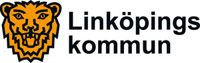 2015-03-17KommunstyrelsenPressmeddelande inför kommunstyrelsens sammanträdeÄrende 17Gemensamt ägardirektiv för kommunägda bolagDe kommunala bolagen ska aktivt verka för ökad sysselsättning för unga, för minskad segregation och för koldioxidneutralitet. Det är några av förändringarna i de gemensamma ägardirektiven för bolagen.I början av varje mandatperiod upprättas ”Gemensamt ägardirektiv” för kommunens bolag. Direktiven reglerar bolagens rättigheter och skyldigheter i förhållande till kommunen. De nya direktiven betonar bolagens samhällsansvar. Bolagen ska aktivt verka för att målsättningen om ett koldioxidneutralt Linköping 2025 uppnås, verka för ökad sysselsättning för unga och personer långt ifrån arbetsmarknaden, minska segregationen samt öka produktionen av bostäder.– De kommunala bolagen får ett tydligt ansvar att bidra till att lösa de utmaningar Linköping står inför. Att motverka den ökade segregationen genom utveckling av våra stadsdelar är en uppgift där de kommunala bolagen kan spela en avgörande roll. Vi ställer krav på en större närvaro i utsatta bostadsområden och ett ökat fokus på delaktighet och inflytande för Linköpingsborna och på stärkta möjligheter till arbete och praktik för exempelvis ungdomar, säger Lena Micko, kommunstyrelsens ordförande (S).– Vi växlar upp kommunens klimat- och miljöarbete genom att tydligt markera att de kommunala bolagen har en viktig roll att spela här. Det gäller inte minst arbetet för ett koldioxidneutralt Linköping, ett ekologiskt hållbart byggande och en giftfri miljö i såväl bostäder som lokaler för olika verksamheter såsom förskolor, skolor och äldreboenden, säger Nils Hillerbrand, kommunalråd och gruppledare (MP).– Våra kommunala bolag måste vara föregångare som arbetsgivare och bli mer aktiva med att anställa och erbjuda praktik till unga och andra som står långt från arbetsmarknaden. Det gäller särskilt personer med funktionsnedsättning. Det är ett slöseri med mänskliga resurser att så många med funktionsnedsättning inte får chansen att leva självständiga liv och ingå i den gemenskap som det innebär att ha ett jobb att gå till, säger Daniel Andersson (FP), kommunalråd och gruppledare.Kommunfullmäktige antar de gemensamma ägardirektiven.För ytterligare kommentarer kontakta kommunstyrelsens ordförande Lena Micko (S), telefon 070-640 68 94, kommunalråd Nils Hillerbrand (MP) telefon 0703-62 62 40 eller kommunalråd Daniel Andersson (FP), telefon 0722-40 07 71Ärende 18, 19 och 20Särskilda ägardirektivStångåstaden ska vara den ledande aktören i Linköping för att bygga bort bostadsbristen. Linköpingsexpo AB ska förutom ekologisk hållbar tillväxt och ökad sysselsättning också bidra till social integration. Det är något av innehållet i de särskilda ägardirektiven för kommunala bolag. Vid dagens sammanträde tar kommunstyrelsen upp direktiv för Stångåstaden AB med dotterbolag, Lejonfastigheter AB med dotterbolag och Linköpingsexpo AB.Förändringar i direktiven för Stångåstaden är bland annat att bolaget ska bevara och utveckla Lambohovs Säteri, att bolaget ska vara ledande i stadsutvecklingsarbete, endast undantagsvis bygga bostadsrätter och äganderätter samt vara ledande när det gäller att bygga bort bostadsbristen, bland annat genom att bygga 500 lägenheter per år.Lejonfastigheter ska bland annat fokusera på goda pedagogiska miljöer i förskolor och skolor. Bolaget ska också samt medverka till utvecklingen av stimulerande miljöer vid olika omsorgsboenden. Bolaget ska också arbeta för att det ska finnas lokaler för föreningar att hyra.  
I direktiven för Linköpingsexpo AB finns en ny skrivning om att bolagets uppdrag är tidsmässigt begränsat och att bolaget ska avvecklas när bo- och samhällsexpot är genomfört.Kommunfullmäktige antar de särskilda ägardirektiven. För ytterligare kommentarer kontakta kommunstyrelsens ordförande Lena Micko (S), telefon 070-640 68 94, kommunalråd Nils Hillerbrand (MP) telefon 0703-62 62 40 eller kommunalråd Daniel Andersson (FP), telefon 0722-40 07 71Ärende 24Budgetramar Preliminär budgetram för Linköpings kommuns verksamhet 2016 är sammanlagt nästan 7,6 miljarder. Linköpings kommun har goda ekonomiska förutsättningar, men det finns utmaningar.Vid dagens sammanträde behandlar kommunstyrelsen budgetramar för 2016-2017 med plan för 2018 -2019.Barn- och ungdomsnämnden är den största nämnden, därefter äldrenämnden och omsorgsnämnden. Den preliminära budgetramen för barn- och ungdomsnämnden uppgår till 2,7 miljarder nästa år, för äldrenämnden 1,09 miljarder och för omsorgsnämnden 1,06 miljarder. Ramarna för åren 2017 och 2018 är i princip desamma.I planen för 2016 och 2017 uppgår investeringsramen till netto 255 miljoner kronor för respektive år och avskrivningarna till 150 miljoner för 2016 och 155 miljoner för 2017.I budgetramarna finns också resursmedel om sammanlagt 57 miljoner kronor per år som kommunstyrelsen under löpande budgetår kan besluta om att fördela.Linköpings kommun har bra ekonomiska förutsättningar. Bokslutsresultaten har varit goda för både kommunen och koncernen, soliditeten har varit god och investeringarna har kunnat finansieras med egna skattemedel. Kommunen har inga lån och Linköping är en av få kommuner som kunnat göra stor avsättning för framtida pensioner. Samtidigt står kommunen inför utmaningar. Konkurrensen om kommunens samlade medel kommer att öka. Det gäller både kommande investeringar och nämndernas verksamhet, både när det gäller behov och demografi. Under de senaste tio åren har den demografiska förändringen inneburit behov av ökade resurser med cirka en halv procent per år. För de kommande fem åren förväntas det ökade resursbehovet vara 1,2–1,3 procent per år.
Skatteunderlaget växte i Sverige under 2014, eftersom antalet arbetade timmar steg, enligt uppgifter från SKL.  Även detta år beräknar SKL att arbetade timmar ska ge ett stort bidrag till skatteunderlagstillväxten. Tack vare tilltagande löneökningar och en snabb utveckling av pensionsinkomsterna skjuter skatteunderlaget fart och visar det största ökningstalet sedan 2008.  Skatteunderlaget fortsätter växa med god, men avtagande fart perioden ut. Utifrån SKL:s senaste prognos för skatt, pris och lön den 19 februari beräknas en obalans i resultaträkningen för 2016 med minus 84 miljoner kronor och för 2017 med minus 137 miljoner. Eftersom skatteprognoserna kommer att förändras innan budgeten fastställs av fullmäktige i höst är obalanserna i resultaträkningen tills vidare inlagda som ofördelade effektiviseringskrav. I slutet av april kommer en ny skatteprognos för SKL. I slutet av augusti lämnar nämnderna sina budgetförslag. Den 20 oktober och 10 november behandlar kommunstyrelsen förslag till budget och den 24 november beslutar Kommunfullmäktige om budgeten.För ytterligare kommentarer kontakta kommunstyrelsens ordförande Lena Micko (S), telefon 070-640 68 94.